THE STATE EDUCATION DEPARTMENT / THE UNIVERSITY OF THE STATE OF NEW YORK / ALBANY, NY 12234Application to Change or Adapt a Registered 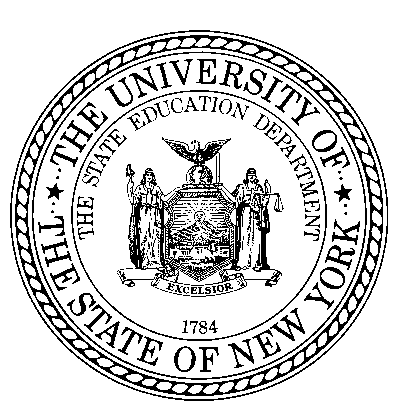 Professional Education Program Form Instructions: Prior to implementing any changes in a program leading to a professional license or a related field, please contact the Professional Education Program Review Unit at OPPROGS@mail.nysed.gov. Use this form to request program changes that require approval by the State Education Department. For programs that are registered jointly with another institution, all participating institutions must confirm their support of the changes.2If the change involves offering an existing registered program at a new location, or creating a dual-degree program from existing programs, complete a new registration application for the proposed program.Table 1:  For format change(s), use/adapt the table below to show how a typical student may progress through the program. Expand the table as needed.Indicate academic calendar type:  Semester    Quarter    Trimester    Other (describe)* Required or Elective Table 2:  For curricular change(s), use/adapt the table below to compare the existing and newly modified program plan. Expand the table as needed. * Required or Elective Submit the application electronically to OPPROGS@nysed.gov.  Please note: if it is determined to be necessary, a hard copy may be requested.Section I: General Information Section I: General Information Section I: General Information Institution name and addressAdditional information:Specify campus where program is offered, if other than the main campus:      Additional information:Specify campus where program is offered, if other than the main campus:      Identify the program you wish to change       Program title:      Award (e.g., B.A., M.S.):      Credits:      HEGIS code:      Program code(s):      Program title:      Award (e.g., B.A., M.S.):      Credits:      HEGIS code:      Program code(s):      Contact person for this proposalName and title:      	Telephone:      		Fax:      		E-mail:      Name and title:      	Telephone:      		Fax:      		E-mail:      CEO (or designee) approval Signature affirms the institution’s commitment to support the program as revised.Name and title:      Signature and date:      Name and title:      Signature and date:      CEO (or designee) approval Signature affirms the institution’s commitment to support the program as revised.If the program will be registered jointly with another institution, provide the following information:If the program will be registered jointly with another institution, provide the following information:CEO (or designee) approval Signature affirms the institution’s commitment to support the program as revised.Partner institution’s name:      Name and title of partner institution’s CEO:      Signature of partner institution’s CEO:      Partner institution’s name:      Name and title of partner institution’s CEO:      Signature of partner institution’s CEO:      Section II: Identify the Proposed Changes. Section II: Identify the Proposed Changes. Section II: Identify the Proposed Changes. Check all the changes that apply and complete the required section that follows: Check all the changes that apply and complete the required section that follows: Check all the changes that apply and complete the required section that follows: 	Discontinuing a Program. Indicate the effective date:       
	Change in Program Title. Indicate the proposed new title:         
	Change in Program Award. Indicate the proposed new award:        
	Note: This may require altering the liberal arts and science content, as defined in Section 3.47(c)(1-4) of 	Regents Rules.

	Format Change(s). Indicate the proposed new format(s):       
	Note: if the change involves adding a distance education format to a registered program, please 	complete the distance education application.
	Curricular Change(s)
        Other Change(s). Please specify:      	Discontinuing a Program. Indicate the effective date:       
	Change in Program Title. Indicate the proposed new title:         
	Change in Program Award. Indicate the proposed new award:        
	Note: This may require altering the liberal arts and science content, as defined in Section 3.47(c)(1-4) of 	Regents Rules.

	Format Change(s). Indicate the proposed new format(s):       
	Note: if the change involves adding a distance education format to a registered program, please 	complete the distance education application.
	Curricular Change(s)
        Other Change(s). Please specify:      	Discontinuing a Program. Indicate the effective date:       
	Change in Program Title. Indicate the proposed new title:         
	Change in Program Award. Indicate the proposed new award:        
	Note: This may require altering the liberal arts and science content, as defined in Section 3.47(c)(1-4) of 	Regents Rules.

	Format Change(s). Indicate the proposed new format(s):       
	Note: if the change involves adding a distance education format to a registered program, please 	complete the distance education application.
	Curricular Change(s)
        Other Change(s). Please specify:      Section III: Describe the Proposed Changes. In a brief narrative explain the rationale for the changes.      
Describe the plan for implementing the proposed changes, including the effective date and the impact on the currently enrolled students.      
For Format Change(s), 1) Describe availability of courses and any change in faculty, resources, or support services related to the change.      
2) Use Table 1 to provide a sample program schedule to show the sequencing and scheduling of courses in the new format.For Curricular Change(s), Use Table 2 to provide a side-by-side comparison of the existing and newly modified program plan as shown in the College’s Catalog.For each new or modified course, provide a syllabus. Syllabi should include a course description and identify course credit, objectives, topics, student outcomes, texts/resources, and the basis for determining grades.For each new course, list the name, qualifications, and relevant experience of faculty teaching the course.  Term: Term: Term:Term:Term:Term:Course Number and TitleCreditR/E*Course Number and TitleCreditR/E*Term Credit Total: Current ProgramCurrent ProgramCurrent ProgramNew ProgramNew ProgramNew ProgramCourse Number and TitleCreditR/E*Course Number and TitleCreditR/E*Term Credit Total: 